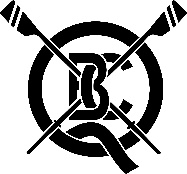 Quintin Boat ClubApplication for membershipYour name & contact details(PLEASE NOTIFY THE CLUB SECRETARY WHENEVER YOUR CONTACT DETAILS CHANGE)First name:	Surname:Postal address (including post code):email address(es):By providing your email address(es) you agree that the club may send you all-member emailsPhone	Mobile:	Landline (home):	Landline (work):Background informationDate of birth:Current rowing club(s):Previous rowing club(s):(For Learn To Row applicants) How did you hear about Quintin Boat Club?Emergency contactName:Phone:Relationship to you (optional):HealthPlease list below (or on a separate sheet if necessary) any medical or physical conditions which may affect you whilst taking part in rowing-related activities, including but not limited to:carrying out prolonged and high intensity exercisetaking part in an outdoor water sport (including the chance of immersion in cold water)being exposed to outside conditions year-round for long periodsheavy liftingfollowing oral instructions given from a distance (normally via speakers/megaphone)Now read page 2 and sign at the bottom of that pageHow we use your personal informationQuintin Boat Club (QBC) collects and holds only such personal information as is necessary to manage the club and your membership of it.  Photographs of members and records of their results may be published, for example on the club website.  All other personal information is held securely, is shared only with those club officials, coaches and crew organisers who need to know and is never given to third parties without the member’s express prior consent.The personal information held by QBC can be categorised according to how long it is kept after you cease to be a member:Kept for no more than a year after you cease to be a member but will be deleted immediately on request:your date of birth;details of any emergency contact who you have notified to QBC;health information that you have notified to QBC;relevant training or qualifications;internal performance data.Kept for as long as QBC considers that you may wish to be occasionally contacted about news or events at QBC – but will be considered for deletion at least every two years and will be deleted immediately on request:your contact details.Kept indefinitely, if considered to be of potential future use in managing QBC or in researching QBC’s history:photographs of members and records of their results;accounting information;correspondence with club officials.You have the right to see any personal information held about you and, if it is wrong, to demand that it be corrected.  You have the right to opt out of all-member emails, although by doing so you will miss out on much important information about QBC and your membership.  To exercise any of your rights you should tell the club secretary, ideally by emailing secretary@quintinboatclub.org.DeclarationRowing is an inherently safe sport, but it does have some risks.  By completing this form, you declare that:you are able to swim 100 metres in open water with light clothing, including under water for 5 metres, and tread water for 2 minutes;other than those that you have declared, you have no medical or physical conditions that might restrict your rowing-related activities;you understand that you take part at your own risk.I apply to be elected to membership of Quintin Boat Club as a:   (TICK ONE BOX)FULL MEMBER*	SOCIAL MEMBER	LEARN TO ROW MEMBER	  COX* Full members who are under 23 or are full-time students or are in their first year after finishing full-time education pay reduced subscriptions.I am eligible to become a member under the rules of British Rowing.  I understand that, if elected, I shall be bound by the rules of the club.SIGNED:							DATE:When you have completed and signed the form please pass it to the club secretary